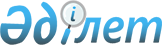 Қарғалы ауданы бойынша салық салу объектісінің орналасқан жерін ескеретін аймаққа бөлу коэффициенттерін бекіту туралы
					
			Күшін жойған
			
			
		
					Ақтөбе облысы Қарғалы ауданы әкімдігінің 2019 жылғы 26 қарашадағы № 208 қаулысы. Ақтөбе облысының Әділет департаментінде 2019 жылғы 28 қарашада № 6500 болып тіркелді. Күші жойылды - Ақтөбе облысы Қарғалы ауданы әкімдігінің 2020 жылғы 27 қарашадағы № 248 қаулысымен
      Ескерту. Күші жойылды - Ақтөбе облысы Қарғалы ауданы әкімдігінің 27.11.2020 № 248 қаулысымен (01.01.2021 бастап қолданысқа енгізіледі).
      Қазақстан Республикасының 2001 жылғы 23 қаңтардағы "Қазақстан Республикасындағы жергілікті мемлекеттік баскару және өзін-өзі басқару туралы" Заңының 31, 37 баптарына, Қазақстан Республикасының 2017 жылғы 25 желтоқсандағы "Салық және бюджетке төленетін басқа да міндетті төлемдер туралы" (Салық кодексі) Кодексінің 529 бабының 6 тармағына сәйкес, аудан әкімдігі ҚАУЛЫ ЕТЕДІ:
      1. Қарғалы ауданы бойынша салық салу объектісінің орналасқан жерін ескеретін аймаққа бөлу коэффициенттері қосымшаға сәйкес бекітілсін.
      2. "Қарғалы аудандық экономика және бюджеттік жоспарлау бөлімі" мемлекеттік мекемесі заңнамада белгіленген тәртіппен:
      1) осы қаулыны Ақтөбе облысының Әділет департаментінде мемлекеттік тіркеуді;
      2) осы қаулыны оны ресми жариялағаннан кейін Қарғалы ауданы әкімдігінің интернет-ресурсында орналастыруды қамтамасыз етсін.
      3. Осы қаулының орындалуын бақылау Қарғалы ауданы әкімінің орынбасары А. Шүйіншалиевке жүктелсін.
      4. Осы қаулы 2020 жылдың 1 қаңтарынан бастап қолданысқа енгізіледі.
      Аудан әкімі                                                      А. ДЖУСИБАЛИЕВ
      КЕЛІСІЛДІ: 
      "Қарғалы ауданы бойынша мемлекеттік
      кірістер басқармасы" республикалық
      мемлекеттік мекемесінің басшысы М. Актаев
      "____" ___________ 2019 жыл Елді мекендегі салық салу объектісінің орналасқан жерін ескеретін аймаққа бөлу коэффициенттері
					© 2012. Қазақстан Республикасы Әділет министрлігінің «Қазақстан Республикасының Заңнама және құқықтық ақпарат институты» ШЖҚ РМК
				Қарғалы ауданы әкімдігінің2019 жылғы "26" қарашадағы№ 208 қаулысымен бекітілген
№
Салық салу объектісінің орналасқан жері
Аймаққа бөлу коэффициенті
Қарғалы ауданы
Қарғалы ауданы
Қарғалы ауданы
Бадамша ауылдық округі
Бадамша ауылдық округі
Бадамша ауылдық округі
1
Бадамша ауылы
2,7
Кемпірсай ауылдық округі
Кемпірсай ауылдық округі
Кемпірсай ауылдық округі
2
Жосалы ауылы
1,2
3
Кемпірсай ауылы
1,2
Желтау ауылдық округі
Желтау ауылдық округі
Желтау ауылдық округі
4
Петропавл ауылы
2,6
5
Ш.Қалдаяқов ауылы
2,5
Велихов ауылдық округі
Велихов ауылдық округі
Велихов ауылдық округі
6
Ақжайық ауылы
1,2
7
Велихов ауылы
1,2
Әлімбет ауылдық округі
Әлімбет ауылдық округі
Әлімбет ауылдық округі
8
Әлімбет ауылы
2,38
Қос Естек ауылдық округі
Қос Естек ауылдық округі
Қос Естек ауылдық округі
9
Қос Естек ауылы
2,45
Ащылысай ауылдық округі
Ащылысай ауылдық округі
Ащылысай ауылдық округі
10
Ащылысай ауылы
2,25
11
Преображеновка ауылы
2
12
Аккол ауылы
1,85
13
Бозтөбе ауылы
2
Степной ауылдық округі
Степной ауылдық округі
Степной ауылдық округі
14
Степной ауылы
2,7
15
Қайрақты
2,6